2. pielikums	Ministru kabineta	2020. gada __.________	noteikumiem Nr.__Ventspils brīvostas ārējā reida enkurvietu shēma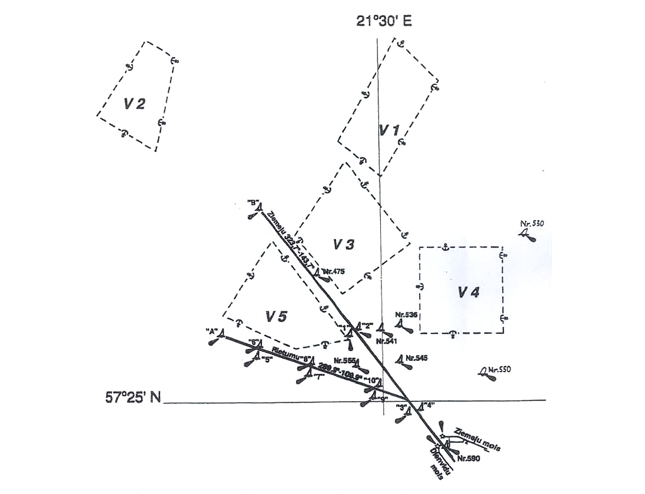 V1 – tankkuģiem ar gāzes un ķīmiskajām kravām un kuģiem, kas atrodas karantīnā;V2 – jebkuram kuģim, tikai ar Brīvostas kapteiņa atļauju;V3 – naftas un naftas produktu tankkuģiem un sauskravu kuģiem ar bīstamām kravām (1., 2., 3., 4., 5., 6., 7., 8., 9.klase pēc IMDG kodeksa);V4 – sauskravas kuģiem, kuru iegrime mazāka par 5 m;V5 – sauskravas kuģiem, kuru iegrime lielāka par 5 m, bet mazāka par 10 m.(Skatīt Latvijas Jūras administrācijas Hidrogrāfijas dienesta karti Nr.2257 (INT 1163)).Satiksmes ministrs	T.LinkaitsIesniedzējs: satiksmes ministrs	T.LinkaitsVīza: valsts sekretāra p.i.	L. Austrupe